产品（材料）检测/检查委托合同单  样品编号：                       BETC-4204d               年    月    日                  国标GB37267-2018抗震支吊架检测样品及费用明细                   样品示意图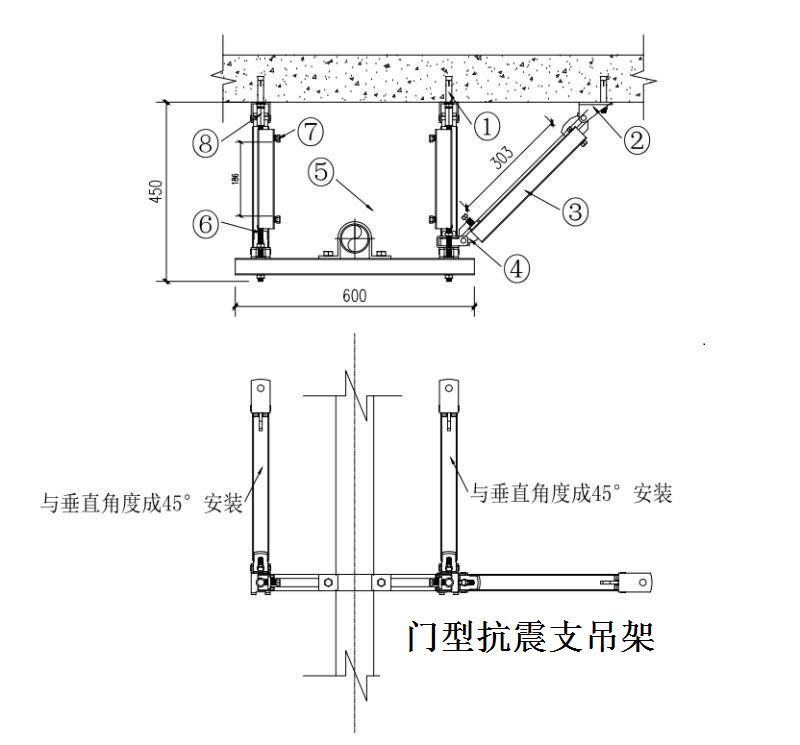 汇款帐号  收 款 人：中国建筑科学研究院有限公司  账     号：1100 1021 2000 5900 0011  开 户 行：中国建设银行北京北三环支行委托单位联系电话样品名称规格型号生产单位出厂编号及日期样品数量商   标使用工程名称及部位检验类别检验项目及检验依据检 验 后样品处理要    求□取回□破坏□中心处理检验项目及检验依据检 验 后样品处理要    求□取回□破坏□中心处理第一联中心存样品资料第一联中心存样品状态外观：□ 正常 □不正常     描述：尺寸：□ 符合 □不符合     描述：其它：外观：□ 正常 □不正常     描述：尺寸：□ 符合 □不符合     描述：其它：外观：□ 正常 □不正常     描述：尺寸：□ 符合 □不符合     描述：其它：外观：□ 正常 □不正常     描述：尺寸：□ 符合 □不符合     描述：其它：外观：□ 正常 □不正常     描述：尺寸：□ 符合 □不符合     描述：其它：外观：□ 正常 □不正常     描述：尺寸：□ 符合 □不符合     描述：其它：外观：□ 正常 □不正常     描述：尺寸：□ 符合 □不符合     描述：其它：第一联中心存提交报告方式、份数及  时  间□自取 □ 邮寄  □其它：                份数：             份           时间：         年     月     日□自取 □ 邮寄  □其它：                份数：             份           时间：         年     月     日□自取 □ 邮寄  □其它：                份数：             份           时间：         年     月     日□自取 □ 邮寄  □其它：                份数：             份           时间：         年     月     日□自取 □ 邮寄  □其它：                份数：             份           时间：         年     月     日□自取 □ 邮寄  □其它：                份数：             份           时间：         年     月     日□自取 □ 邮寄  □其它：                份数：             份           时间：         年     月     日第一联中心存检验费用交费情况□ 已交；□其它：□ 已交；□其它：□ 已交；□其它：□ 已交；□其它：□ 已交；□其它：第一联中心存备    注第一联中心存委托单位经 手 人：联系电话：通讯地址：邮政编码：委托单位经 手 人：联系电话：通讯地址：邮政编码：委托单位经 手 人：联系电话：通讯地址：邮政编码：委托单位经 手 人：联系电话：通讯地址：邮政编码：检验单位收样人：王  兰   收样人电话：010-83805828  通讯地址：北京北三环东路30号国检中心邮政编码：100013检验单位收样人：王  兰   收样人电话：010-83805828  通讯地址：北京北三环东路30号国检中心邮政编码：100013检验单位收样人：王  兰   收样人电话：010-83805828  通讯地址：北京北三环东路30号国检中心邮政编码：100013检验单位收样人：王  兰   收样人电话：010-83805828  通讯地址：北京北三环东路30号国检中心邮政编码：100013说明：有关委托单位和样品的信息由委托方填写，委托方对其真实性负责；样品状态由中心经手人填写，其他信息由双方商定。当检验项目中有分包等其它情况时，应在备注栏中注明。本委托合同单一经双方经手人签字确认即具有法律效力。说明：有关委托单位和样品的信息由委托方填写，委托方对其真实性负责；样品状态由中心经手人填写，其他信息由双方商定。当检验项目中有分包等其它情况时，应在备注栏中注明。本委托合同单一经双方经手人签字确认即具有法律效力。说明：有关委托单位和样品的信息由委托方填写，委托方对其真实性负责；样品状态由中心经手人填写，其他信息由双方商定。当检验项目中有分包等其它情况时，应在备注栏中注明。本委托合同单一经双方经手人签字确认即具有法律效力。说明：有关委托单位和样品的信息由委托方填写，委托方对其真实性负责；样品状态由中心经手人填写，其他信息由双方商定。当检验项目中有分包等其它情况时，应在备注栏中注明。本委托合同单一经双方经手人签字确认即具有法律效力。说明：有关委托单位和样品的信息由委托方填写，委托方对其真实性负责；样品状态由中心经手人填写，其他信息由双方商定。当检验项目中有分包等其它情况时，应在备注栏中注明。本委托合同单一经双方经手人签字确认即具有法律效力。说明：有关委托单位和样品的信息由委托方填写，委托方对其真实性负责；样品状态由中心经手人填写，其他信息由双方商定。当检验项目中有分包等其它情况时，应在备注栏中注明。本委托合同单一经双方经手人签字确认即具有法律效力。说明：有关委托单位和样品的信息由委托方填写，委托方对其真实性负责；样品状态由中心经手人填写，其他信息由双方商定。当检验项目中有分包等其它情况时，应在备注栏中注明。本委托合同单一经双方经手人签字确认即具有法律效力。说明：有关委托单位和样品的信息由委托方填写，委托方对其真实性负责；样品状态由中心经手人填写，其他信息由双方商定。当检验项目中有分包等其它情况时，应在备注栏中注明。本委托合同单一经双方经手人签字确认即具有法律效力。序号检验项目收费标准（元）样品数量1外观30001套2尺寸及公差30001套3涂层厚度15001套4抗震连接构件荷载性能60001套5管道连接构件荷载性能60003套6循环加载性能（55次）300004套7疲劳性能（200万次）340001套8耐火性能（3小时）200002套9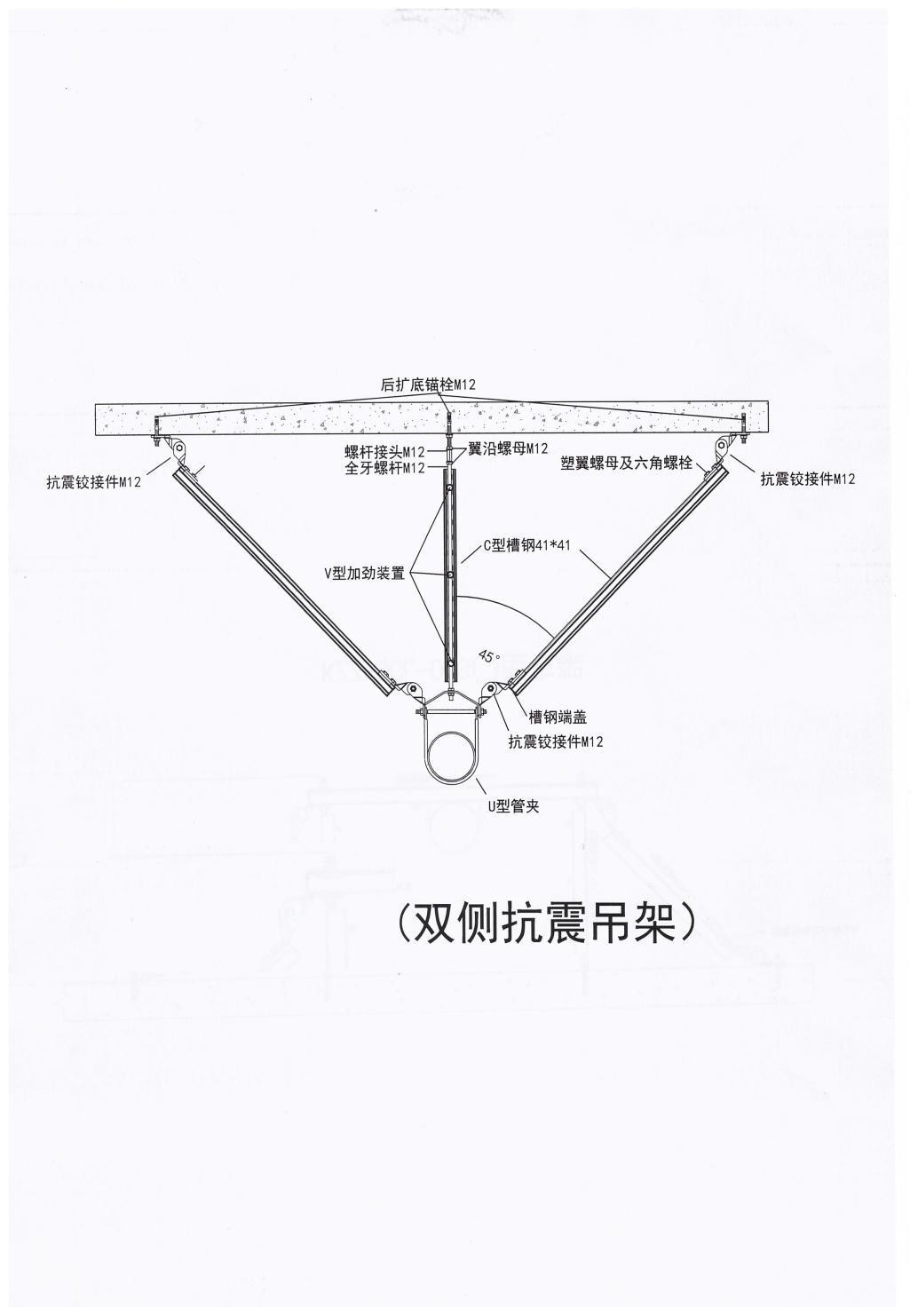 防腐性能12元/小时1套备注：国标规定，防腐性能实验时间：电镀锌90小时，热浸镀锌480小时，锌铬涂层和环氧喷涂1200小时，不锈钢3600小时。备注：国标规定，防腐性能实验时间：电镀锌90小时，热浸镀锌480小时，锌铬涂层和环氧喷涂1200小时，不锈钢3600小时。备注：国标规定，防腐性能实验时间：电镀锌90小时，热浸镀锌480小时，锌铬涂层和环氧喷涂1200小时，不锈钢3600小时。备注：国标规定，防腐性能实验时间：电镀锌90小时，热浸镀锌480小时，锌铬涂层和环氧喷涂1200小时，不锈钢3600小时。